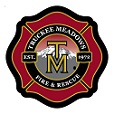 FIRE CODE MATERIALS CLASSIFICATIONTYPEQUANTITYIN USE OR STORAGEFlammable/CombustibleLiquids/GasesGreater than 5 gallons□FlammableSolidsGreater than 100 pounds□CorrosivesLiquids/GasesGreater than 55 gallons□CorrosivesSolidsGreater than 1000 pounds□Toxic or Highly ToxicLiquids/gases/solidsAny□OxidizersLiquid or SolidGreater than 10 gal/lbs□Organic PeroxidesLiquid or SolidAny□PyrophoricLiquids/gases/solidsAny□Unstable (reactive)Liquids/gases/solidsAny□Water-reactiveLiquid or SolidAny□Are there any other hazardous materials or operations proposed for the site?             Are there any other hazardous materials or operations proposed for the site?             Are there any other hazardous materials or operations proposed for the site?             Are there any other hazardous materials or operations proposed for the site?             Are there any other hazardous materials or operations proposed for the site?             Are there any other hazardous materials or operations proposed for the site?             Are there any other hazardous materials or operations proposed for the site?             Are there any other hazardous materials or operations proposed for the site?             YESYESNOIf yes, please explain:If yes, please explain:If yes, please explain:I (We), the undersigned have answered all questions in the above supplemental hazardous materials questionnaire and,I (We), the undersigned have answered all questions in the above supplemental hazardous materials questionnaire and,I (We), the undersigned have answered all questions in the above supplemental hazardous materials questionnaire and,I (We), the undersigned have answered all questions in the above supplemental hazardous materials questionnaire and,I (We), the undersigned have answered all questions in the above supplemental hazardous materials questionnaire and,I (We), the undersigned have answered all questions in the above supplemental hazardous materials questionnaire and,I (We), the undersigned have answered all questions in the above supplemental hazardous materials questionnaire and,I (We), the undersigned have answered all questions in the above supplemental hazardous materials questionnaire and,I (We), the undersigned have answered all questions in the above supplemental hazardous materials questionnaire and,I (We), the undersigned have answered all questions in the above supplemental hazardous materials questionnaire and,I (We), the undersigned have answered all questions in the above supplemental hazardous materials questionnaire and,I (We), the undersigned have answered all questions in the above supplemental hazardous materials questionnaire and,I (We), the undersigned have answered all questions in the above supplemental hazardous materials questionnaire and,I (We), the undersigned have answered all questions in the above supplemental hazardous materials questionnaire and,to the best of my (our) belief, all answers are true and correct.  I (We) further understand that disclosure of any falseto the best of my (our) belief, all answers are true and correct.  I (We) further understand that disclosure of any falseto the best of my (our) belief, all answers are true and correct.  I (We) further understand that disclosure of any falseto the best of my (our) belief, all answers are true and correct.  I (We) further understand that disclosure of any falseto the best of my (our) belief, all answers are true and correct.  I (We) further understand that disclosure of any falseto the best of my (our) belief, all answers are true and correct.  I (We) further understand that disclosure of any falseto the best of my (our) belief, all answers are true and correct.  I (We) further understand that disclosure of any falseto the best of my (our) belief, all answers are true and correct.  I (We) further understand that disclosure of any falseto the best of my (our) belief, all answers are true and correct.  I (We) further understand that disclosure of any falseto the best of my (our) belief, all answers are true and correct.  I (We) further understand that disclosure of any falseto the best of my (our) belief, all answers are true and correct.  I (We) further understand that disclosure of any falseto the best of my (our) belief, all answers are true and correct.  I (We) further understand that disclosure of any falseto the best of my (our) belief, all answers are true and correct.  I (We) further understand that disclosure of any falseto the best of my (our) belief, all answers are true and correct.  I (We) further understand that disclosure of any falseor misleading or any incomplete answers in the above could result in automatic denial or revocation of the businessor misleading or any incomplete answers in the above could result in automatic denial or revocation of the businessor misleading or any incomplete answers in the above could result in automatic denial or revocation of the businessor misleading or any incomplete answers in the above could result in automatic denial or revocation of the businessor misleading or any incomplete answers in the above could result in automatic denial or revocation of the businessor misleading or any incomplete answers in the above could result in automatic denial or revocation of the businessor misleading or any incomplete answers in the above could result in automatic denial or revocation of the businessor misleading or any incomplete answers in the above could result in automatic denial or revocation of the businessor misleading or any incomplete answers in the above could result in automatic denial or revocation of the businessor misleading or any incomplete answers in the above could result in automatic denial or revocation of the businessor misleading or any incomplete answers in the above could result in automatic denial or revocation of the businessor misleading or any incomplete answers in the above could result in automatic denial or revocation of the businessor misleading or any incomplete answers in the above could result in automatic denial or revocation of the businessor misleading or any incomplete answers in the above could result in automatic denial or revocation of the businesslicense if already issued and/or penalties as described within the Fire Code as adopted by the Truckee Meadows Fire Protection District.license if already issued and/or penalties as described within the Fire Code as adopted by the Truckee Meadows Fire Protection District.license if already issued and/or penalties as described within the Fire Code as adopted by the Truckee Meadows Fire Protection District.license if already issued and/or penalties as described within the Fire Code as adopted by the Truckee Meadows Fire Protection District.license if already issued and/or penalties as described within the Fire Code as adopted by the Truckee Meadows Fire Protection District.license if already issued and/or penalties as described within the Fire Code as adopted by the Truckee Meadows Fire Protection District.license if already issued and/or penalties as described within the Fire Code as adopted by the Truckee Meadows Fire Protection District.license if already issued and/or penalties as described within the Fire Code as adopted by the Truckee Meadows Fire Protection District.license if already issued and/or penalties as described within the Fire Code as adopted by the Truckee Meadows Fire Protection District.license if already issued and/or penalties as described within the Fire Code as adopted by the Truckee Meadows Fire Protection District.license if already issued and/or penalties as described within the Fire Code as adopted by the Truckee Meadows Fire Protection District.license if already issued and/or penalties as described within the Fire Code as adopted by the Truckee Meadows Fire Protection District.license if already issued and/or penalties as described within the Fire Code as adopted by the Truckee Meadows Fire Protection District.license if already issued and/or penalties as described within the Fire Code as adopted by the Truckee Meadows Fire Protection District.Property or Suite AddressProperty or Suite AddressProperty or Suite AddressProperty or Suite AddressProperty or Suite AddressProperty or Suite AddressProperty or Suite AddressProperty or Suite AddressProperty or Suite AddressProperty or Suite AddressProperty or Suite AddressProperty or Suite AddressProperty or Suite AddressProperty or Suite AddressAuthorized Person  Authorized Person  Authorized Person  Authorized Person  Authorized Person  Authorized Person  Authorized Person  DateDateDateReviewed byProceed with Business licensing?Proceed with Business licensing?Proceed with Business licensing?YESYESNOFire Prevention DivisionFire Prevention DivisionFire Prevention DivisionFire Prevention Division*The list of materials does not include all hazardous materials regulated by the Fire Code.*The list of materials does not include all hazardous materials regulated by the Fire Code.*The list of materials does not include all hazardous materials regulated by the Fire Code.*The list of materials does not include all hazardous materials regulated by the Fire Code.*The list of materials does not include all hazardous materials regulated by the Fire Code.*The list of materials does not include all hazardous materials regulated by the Fire Code.*The list of materials does not include all hazardous materials regulated by the Fire Code.*The list of materials does not include all hazardous materials regulated by the Fire Code.*The list of materials does not include all hazardous materials regulated by the Fire Code.*The list of materials does not include all hazardous materials regulated by the Fire Code.*The list of materials does not include all hazardous materials regulated by the Fire Code.*The list of materials does not include all hazardous materials regulated by the Fire Code.*The list of materials does not include all hazardous materials regulated by the Fire Code.*The list of materials does not include all hazardous materials regulated by the Fire Code.Effective 3/24/20Effective 3/24/20Effective 3/24/20Effective 3/24/20Effective 3/24/20Effective 3/24/20Effective 3/24/20Effective 3/24/20Effective 3/24/20Effective 3/24/20Effective 3/24/20Effective 3/24/20Effective 3/24/20Effective 3/24/20LDW 24MAR20LDW 24MAR20LDW 24MAR20LDW 24MAR20Truckee Meadows Fire Protection DistrictTruckee Meadows Fire Protection DistrictHazardous Materials ScreeningHazardous Materials ScreeningHazardous Materials ScreeningPAGE 1 OF 1PAGE 1 OF 1PAGE 1 OF 1PAGE 1 OF 1PAGE 1 OF 1